Практичне заняття 8. ІНФЕКЦІЙНІ ХВОРОБИ, ЩО НАБУЛИ СОЦІАЛЬНОГО ЗНАЧЕННЯМета заняття: ознайомити студентів з негативним впливом на стан здоров'я людини алкоголю та тютюнопаляння. Питання для самопідготовки:Інфекційні та інвазійні (паразитарні) хвороби. Особливості інфекційних хвороб.Інфекційний процес, його періоди.Завдання:Назвіть основні причини виникнення імунодефіциту людини. Основні кишкові інфекції. Харчові токсикоінфекції.Поняття про простудно-інфекційних захворювання.  І застуду і грип (як типове захворювання простудно-інфекційного характеру) викликають віруси. В даний час відомо вже понад 200 видів таких вірусів, що належать до 20 родин, і списки їх постійно поповнюються. Застуду викликають віруси, які належать до 5 родин, ж віруси грипу бувають трьох типів А, В і С. Зазвичай грип двох останніх форм протікає більш спокійно, і його можна навіть порівняти з застудою. Імунітет після такого грипу (особливо З) досить стійкий. Віруси типу А легко піддаються мутацій, що ведуть до зміни їх генетичної конституції, тому кожен різновид мутованого вірусу, створюючи імунітет, не захищає людину від величезного різноманіття інших різновидів мутантів.Між клінічною картиною перебігу простудних захворювань відзначаються суттєві відмінності (таблиця).Симптоматика простудных захворювань та грипуЯк видно з наведеної таблиці, застуда являє собою найчастіше респіраторні захворювання, що вражають ніс, горло, верхні дихальні шляхи. Більшості ж інфекційних захворювань властиві висока температура, озноб і більш серйозні симптоми, що свідчать про залучення в боротьбу з хворобою всього організму. Найбільш часто зустрічаються простудними захворюваннями є риніт (нежить), ларингіт (запалення гортані), фарингіт (запалення трахеї), бронхіт (запалення бронхів)Грип, особливо типу А, майже завжди протікає у важчій формі, ніж застуда. Характерна для нього і відрізняє від застуди особливість - раптовий початок з високою температурою і ознобом. При звичайних методах і засобах лікування застуда проходить через 2-5 днів, а повне відновлення життєдіяльності організму займає 1-1,5 тижня. Активна ж фаза грипу зазвичай триває близько тижня, але залишкові явища - слабкість, занепад сил, м'язові болі та ін - можуть зберігатися ще 2-3 тижні.Назвіть, які особливості розповсюдження кишкових інфекцій, збудники, профілактичні заходи.Згідно наведеного малюнка, назвіть інфекції,що не дозволяють віднести їх до традиційних.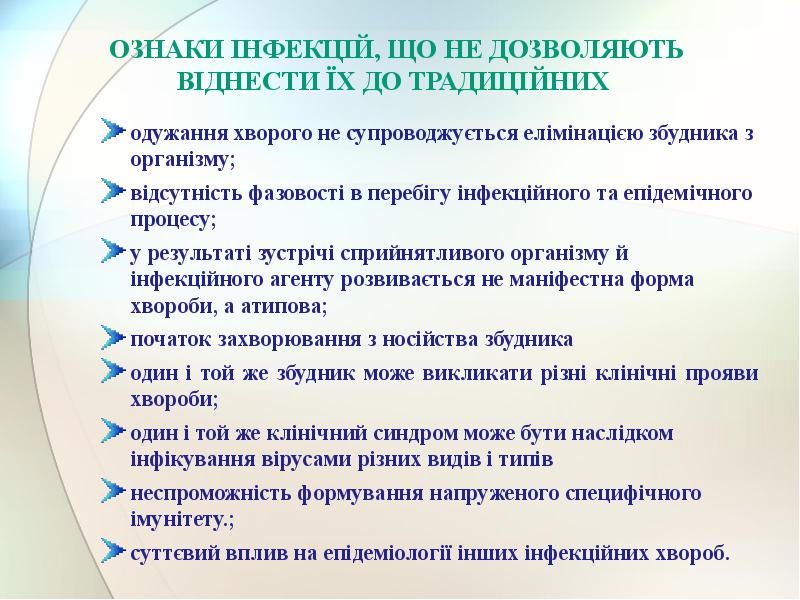 СимптомПростудаГриппЖарБывает редкоХарактерен: высокая температура сохраняется 3 и более сутокГоловная больРедкоХарактерна, часто сильнаяОбщее недомогание, разбитость, болезненное состояниеВыражены слабоОбычныУсталость, слабостьВыражены незначительноОсобенно часто встречается чувство усталостиИстощение, упадок силНезначительныМогут сохраняться 2–3 неделиЗаложенный нос, чиханиеОбычный симптомОтмечается иногдаОщущение дискомфорта в области грудиСтепень выраженности от слабой до умеренной, отрывистый кашельОбычный симптом, может быть сильно выраженнымМышечные болиРедкиВстречаются часто